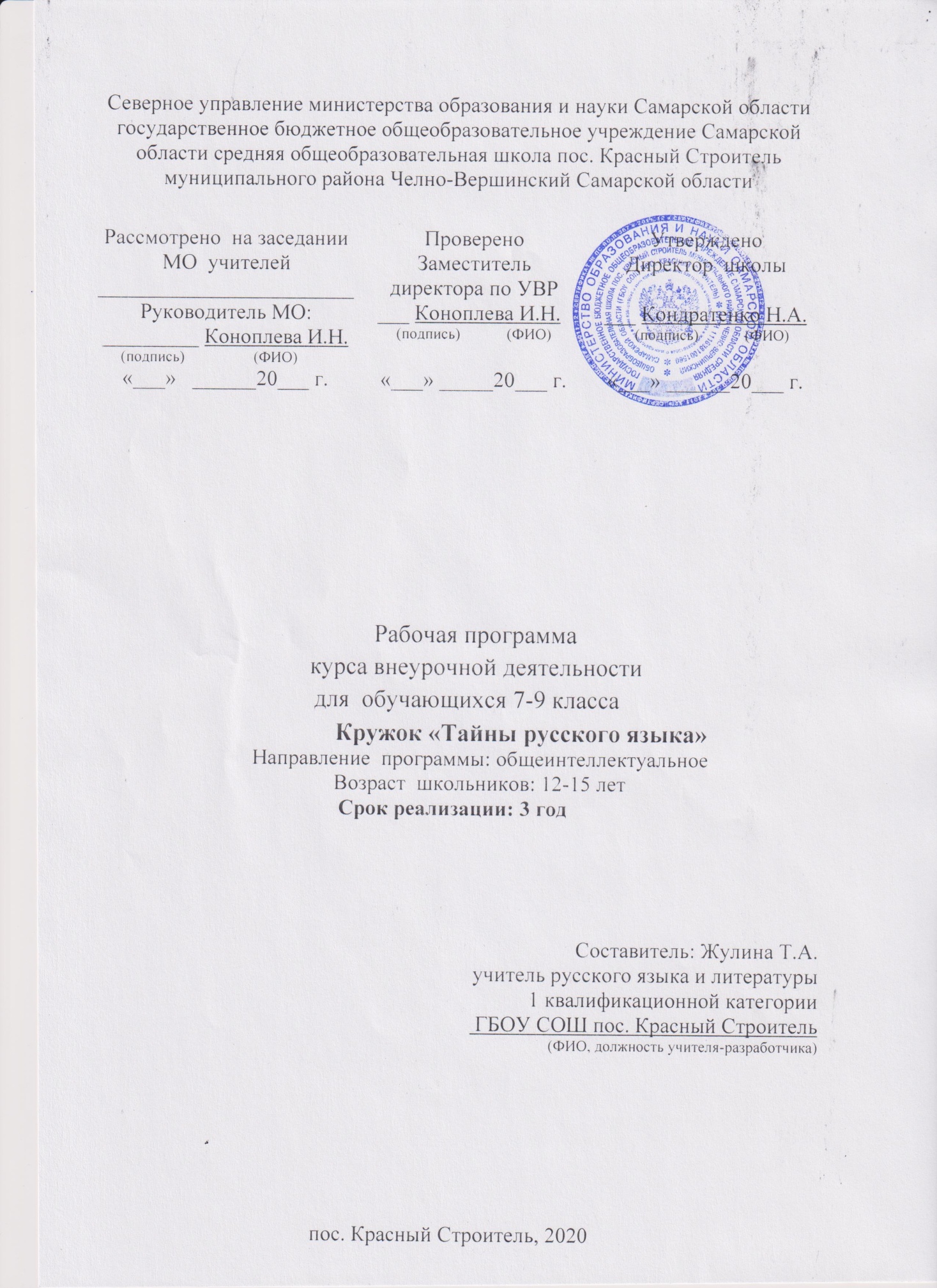 Пояснительная запискаПри составлении данной программы были использованы следующие нормативно-правовые и методические документы:Федеральный закон от 29.12.2012 №273-ФЗ «Об образовании в Российской Федерации»;Постановление Главного государственного врача РФ от 29.12.2010г. №189 «Об утверждении СанПиН 2.4.2.2821-10….» р. «Санитарно-эпидемиологические требования к условиям и организации обучения в общеобразовательных учреждениях»;Приказ  МОиН  РФ  от  06.10.2009г.  №373   «Об  утверждении  и  введении  вдействие федерального государственного образовательного стандарта начального общего образования» (с изменениями и дополнениями);Приказ МОиН РФ от 17 декабря 2010 года №1897 «Об утверждении и введении в действие федерального государственного стандарта основного общего образования» (с изменениями и дополнениями);Информационное  письмо  МОиН  РФ  №03-296  от  12  мая  2011г.  «Оборганизации внеурочной деятельности при введении федерального государственного образовательного стандарта общего образования»;Приказ МОиН РФ от 31 декабря 2015 года №1576 «О внесении изменений в ФГОС НОО»;Приказ МОиН РФ от 31 декабря 2015 года №1577«О внесении изменений в ФГОС ООО»;Письмо МОиН РФ от 14 декабря 2015 года №09-3564 «О внеурочной деятельности и реализации дополнительных образовательных программ»;Письмо МОиН Самарской области от 17.02.2016 №МО-16-09-01/173-ТУ «О внеурочной деятельности»;Григорьев Д.В., Степанов П.В. Внеурочная деятельность школьников. Методический конструктор – М., 2016.Программа «Загадки русского языка» разработана на основе Федерального государственного образовательного стандарта основного общего образования , Рабочих программ по русскому языку (предметная линия учебников Т.А.Ладыженской, М.Т.Баранов и др.) в 5-9 классах (М:Просвещение, 2017 г.), Организация внеурочной деятельности учащихся по русскому языку. 5-11 классы, автор Т.А. Чернова, «Планета», 2013 г.Данная программа актуальна, так как изучению русского языка уделяется большое внимание в РФ. Следовательно, необходимо через внеклассные дополнительные занятия прививать любовь к языку, совершенствуя орфографическую и пунктуационную грамотность учащихся. Актуальность обусловлена и тем, что в программах, соответствующих ФГОС, не предусмотрены часы на изучение регионального компонента. В этой ситуации предлагаемая программа внеурочной деятельности позволит обеспечить реализацию принципа синхронности курса русского языка и лингвистического краеведения. Это воспитывает не только любовь к языку, но и формирует навыки бережного отношения к языку и культуре родного края.Цель курса внеурочной деятельности «Загадки  русского языка» - воспитаниечувства уважения к русскому языку через развитие кругозора и мышленияучащихся, повышение их интеллектуального уровня при изучении	лингвистики икультурологиОсновные задачи курса:формирование и развитие коммуникативной, языковой, лингвистической и культуроведческой компетенций;приобщение школьников к самостоятельной исследовательской деятельности;развитие творческих способностей обучающихся;совершенствование общего языкового развития, интеллектуального уровня при изучении лингвистики и культурологипробуждение потребности к самостоятельной работе над познанием родного языка;воспитание любви и уважения к родному языку, интереса к чтению литературыуглубление и расширение знаний и представлений о литературном языке. 8) развитие творчества и обогащение словарного запаса;развитие интереса к русскому языку как к учебному предмету;формировать умения и навыки общения, подготовки мероприятий, оформления исследовательских работ.Рабочая программа курса внеурочной деятельности «Загадки русского языка» разработана на основе требований Федерального государственногообразовательного стандарта основного общего образования	второго поколения	ипредназначена для обучающихся 7-9 классов , 34 часа в год- 7-8 классы, 68 часов в год- 9 класс, занятия 1 час в неделю. Процент пассивности в среднем составляет 40%Результаты освоения курса.I. Личностные:эмоциональность; умение осознавать и определять (называть) свои эмоции;эмпатия – умение осознавать и определять эмоции других людей; сочувствовать другим людям, сопереживать;чувство прекрасного – умение чувствовать красоту и выразительность речи, стремиться к совершенствованию собственной речи;любовь и уважение к Отечеству, его языку, культуре; воспитание российской и региональной идентичности: патриотизма, уважения к родному краю, его прошлому и настоящему;интерес к письму, к созданию собственных текстов, к письменной форме общения;интерес к изучению языка;осознание ответственности за произнесённое и написанное слово.II. Метапредметные.Регулятивные УУД:самостоятельно формулировать тему и цели занятия;составлять план решения  проблемы совместно с учителем;работать по плану, сверяя свои действия с целью, корректировать свою деятельность;в диалоге с учителем вырабатывать критерии оценки и определять степень успешности своей работы и работы других в соответствии с этими критериями. Познавательные УУД:перерабатывать и преобразовывать информацию из одной формы в другую (составлять план, таблицу, схему);пользоваться словарями, справочниками;осуществлять анализ и синтез;устанавливать причинно-следственные связи;строить рассуждения;Коммуникативные УУД:адекватно использовать речевые средства для решения различных коммуникативных задач; владеть монологической и диалогической формами речи.высказывать и обосновывать свою точку зрения;слушать и слышать других, пытаться принимать иную точку зрения, быть готовым корректировать свою точку зрения;договариваться и приходить к общему решению в совместной деятельности;задавать вопросыПредметные (на конец освоения курса):формирование первоначальных представлений о единстве и многообразии языкового и культурного пространства России, своей местности, о языке как основе национального самосознания;представление о языке как о явлении национальной культуры и средства человеческого общения;овладение учебными действиями с языковыми единицами и умение использовать знания для решения познавательных, практических и коммуникативных задач.формирование базовых умений, обеспечивающих возможность дальнейшего изучения языка;обогащение активного и потенциального словарного запаса для достижения более высоких результатов при изучении других учебных предметов;использование коммуникативно-эстетических возможностей русского языка;расширение и систематизация научных знаний о языке; осознание взаимосвязей его уровней и единиц;формирование навыков проведения различных видов анализа словаформирование ответственности за языковую культуру родного края и России как общечеловеческую ценность.IV. Воспитательные результаты.Первый уровень результатов:Усвоение социально значимых знанийВторой уровень результатов:Развитие социально значимых отношений Третий уровень результатов Приобретение социально значимого опыта.Содержание курса внеурочной деятельности.класс, 34 часаТЕМА 1. Из истории возникновения письменности. («Дорога к письменности»)6 часовРисуночное письмо. Пиктографическое письмо, узелковое письмо, клинопись.Буквы. Новгородские берестяные грамоты.Создание славянского алфавита. Причина, история создания славянского алфавита. Князья Кирилл и Мефодий – создатели славянской азбуки. Кирилица и глаголица. Реформы русской азбуки. Причины реформ. Реформа года. Реформа 1917 года. Судьбы отдельных букв. Судьбы букв «Фита», Ъ, Ь, Ять и др. Понятие скорописи. Причина появления стенографии Элементы стенографии. Практическое значение алфавита. (словари, справочники, списки, алфавитные книги и др.)ТЕМА 2. Фонетика. («Секреты устной речи») – 5 часовБуквы и звуки. Орфограмма. Орфограммы, основанные на правилах фонетики. Интонация. Роль интонации. Оформление интонационных особенностей на письме. Самарская область. Языки, говоры, ономастика. Русские говоры. Московские и петербургские говоры. Особенности говоров разных областей.ТЕМА 3. Лексика («Тайны русского слова») -	15 часовЗнакомство с личностью В.И.Даля. Словарь В.И.Даля. Толковые словари. Словари иностранных слов. Этимологические словари. Словари писателей. Словари синонимов и омонимов. Антропонимика. Ономастика. Значение имени. Имя и отчество. История возникновения фамилии. Использование «говорящих фамилий в художественных произведениях». Понятие «уличная фамилия». Уличные фамилии односельчан. Причины появления этих фамилий. Топонимы. Гидронимы. Топонимика Самарской области области. Топонимы наших сел. Из истории названий наших сел.Понятие «диалектологии». Диалекты южных областей. Диалекты северных областей России. Особенности говоров нашей местности.Фразеологические сочетания, фразеологические сращения, фразеологические единства (идиомы). Библейские фразеологизмы, фразеологические обороты греческих мифов. Фразеологизмы в речи наших старожилов. Заимствования в русском языке. История возникновения заимствований. Устаревшие слова (историзмы и архаизмы). Неологизмы. Использование их в художественной литературеИз истории старинных названий месяцев. Этимология названий. Тесная связь с природой. Выразительные возможности слова. Многозначность слова. Синонимия. Переносное значение слова. Слово-метафора.ТЕМА 4. Словообразование («Строим слова») – 7 часовСостав слова. Морфема. Грамматическое значение слова. Морфемы иноязычного происхождения. Гнездо родственных слов. Корень слова и этимологическое значение слова. Значения приставок, суффиксов. Образование слов с помощьюприставок и суффиксов. Словообразование. Способы словообразования. Словообразовательная цепочка. Словообразовательные моделиИтоговые занятия- 2 часакласс, 34 часаОрганизационное занятие. Знакомство учащихся с целью, задачами, с методикой проведения занятий, с планом работы.Синтаксис и пунктуация. Виды связи слов в словосочетаниях. Цельные словосочетания. Виды предложений. Подлежащее и способы его выражения. Сказуемое, его основные типы. Второстепенные члены предложения. Значения и способы выражения дополнений, определений и обстоятельств. Правописаниеприложений. Односоставные предложения. Осложненное предложение. Однородные члены предложения. Предложения с обособленными членами. Предложения с вводными словами. Предложения с обращениями. Составлять схемы словосочетаний разных видов, анализировать разные виды сложных предложений, определять синтаксическую роль изученных частей речи, правильно применять изученные правила, использовать графические обозначения, самостоятельно подбирать примеры на изученные правила.Прямая и косвенная речь. Способы передачи чужой речи. Знаки препинания в предложениях с прямой речью. Диалог. Цитаты.Обобщающее занятие. Подведение итогов знаний и навыков, полученных за год.класс, 34 часаОрганизационное занятие. Знакомство учащихся с целью, задачами, с методикой проведения занятий, с планом работы.Русский язык в современном мире. Язык как могучее средство общественного развития, важнейшее средство человеческого общения. Место русского среди других языков в современном мире. Проблемы экологии языка.Нормы современного литературного русского языка. Основные морфологические, синтаксические и орфоэпические нормы. Сложные случаи правописания числительных, существительных. Овладение навыками практической работы со словарем, самостоятельное составление словарных статей для словарей. Решение олимпиадных заданий, связанных с орфоэпическими нормами, нормами управления и согласования, разбор заданий ОГЭ.Лексика и фразеология. Язык – развивающееся явление. Примеры изменения норм литературного языка из художественных произведений. Стилистическая окраска лексических единиц. Изобразительно выразительные средства языка.Фонетика и орфография. Понятие об орфограммах и умение находить их в словах разных частей речи. Умение понимать новые слова путем осознания состава. Умения применять различные орфографические правила. Закрепить и углубить умение учащихся проводить орфографический разбор, обосновывать свой выбор.Синтаксис и пунктуация. Синтаксические нормы языка. Анализ грамматическихошибок. Синтаксический и пунктуационный разбор простого и сложногопредложения. Сложные синтаксические конструкции. Изобразительно-выразительные средства языка. Основные средства,художественной изобразительности. Знакомство с тропами. Значение гиперболы илитоты в художественном произведении. Роль эпитета в художественномпроизведении. Сравнение и способы его оформления. Метафора и ее разновидности.Комплексный анализ текста.План комплексного анализа, опыт коллективного анализа публицистического текста.Олимпиада по русскому языку. Самостоятельное решение олимпиадных заданий по всем разделам языкознания.Обобщающее занятие. Решение тестовых заданий. Подведение итогов курса. Формы проведения занятийлекции;практические занятия с элементами игр и игровых элементов, дидактических и раздаточных материалов, пословиц и поговорок, считалок, рифмовок, ребусов, кроссвордов, головоломок, сказок.анализ и просмотр текстов;самостоятельная работа (индивидуальная и групповая) с разными видами словарей; Виды деятельности: познавательная.Тематическое планированиекласс, 34 часаТематическое планированиекласс, 34 часаТематическое планированиекласс, 34 часа№Разделы и темыРазделы и темыОбщееТеоретичПрактическиеколичествоескиезанятиячасовзанятияДорога к письменности 6 часовДорога к письменности 6 часовДорога к письменности 6 часов1.Из истории письменностиИз истории письменностиИз истории письменности112.Особенности славянского алфавитаОсобенности славянского алфавитаОсобенности славянского алфавитаОсобенности славянского алфавита113.Реформа русской азбукиРеформа русской азбукиРеформа русской азбуки114.Из истории буквы…Из истории буквы…Из истории буквы…115.Зачемнамстолькобукв?11(стенография)(стенография)6.Обойдемся ли мы без алфавита?Обойдемся ли мы без алфавита?Обойдемся ли мы без алфавита?Обойдемся ли мы без алфавита?11Секреты устной речи 5 часовСекреты устной речи 5 часовСекреты устной речи 5 часов7.Слышу и пишу. Почему не всегдаСлышу и пишу. Почему не всегдаСлышу и пишу. Почему не всегдаСлышу и пишу. Почему не всегда11одинаково.одинаково.8.Ты знаешь…Ты знаешь…211Ты знаешь?Ты знаешь?Ты знаешь!Ты знаешь!9.Учимсяслушать.   «Окаем   илислушать.   «Окаем   илислушать.   «Окаем   или22акаем»?Тайны русского языка 15 часовТайны русского языка 15 часовТайны русского языка 15 часов10.Где живут слова?Где живут слова?1111.Что в имени тебе моем?Что в имени тебе моем?Что в имени тебе моем?1112.О чем рассказали названия…О чем рассказали названия…О чем рассказали названия…О чем рассказали названия…1113.ПутешествиеПутешествиепоРоссии.22Диалектные словаДиалектные словаДиалектные слова14.Учимся слушать. Диалектные словаУчимся слушать. Диалектные словаУчимся слушать. Диалектные словаУчимся слушать. Диалектные слова22Самарскойобласти.  ДиалектныеСамарскойобласти.  ДиалектныеСамарскойобласти.  ДиалектныеСамарскойобласти.  Диалектныеслова наших селслова наших сел15.УдивительныйУдивительныймиррусской22фразеологиифразеологии16.Сколько  в  русском  языке  русскихСколько  в  русском  языке  русскихСколько  в  русском  языке  русскихСколько  в  русском  языке  русских211слов? Как «поймать» чужака?слов? Как «поймать» чужака?слов? Как «поймать» чужака?слов? Как «поймать» чужака?17.Поезд историиПоезд истории1118.В гостях у братьев-месяцев.В гостях у братьев-месяцев.В гостях у братьев-месяцев.1119.Жизньслова   вхудожественномхудожественном22тексте..Строим слова 8 часовСтроим слова 8 часовСтроим слова 8 часов20.Из  чего  состоит  слово.  Морфемы-Из  чего  состоит  слово.  Морфемы-Из  чего  состоит  слово.  Морфемы-Из  чего  состоит  слово.  Морфемы-11кирпичики.кирпичики.21.История о «глокой куздре»История о «глокой куздре»История о «глокой куздре»1122.Морфемы-иностранкиМорфемы-иностранкиМорфемы-иностранки1123.Смотри в кореньСмотри в корень1124.Морфемы-труженикиМорфемы-труженикиМорфемы-труженики1125.Как  образуются слова?Как  образуются слова?Как  образуются слова?1126.Конкурс знатоковКонкурс знатоков1127.Итоговое занятие11Итого:3411(32%)23(67%)№Разделы и темыОбщееТеоретичПрактическиеколичествоескиезанятиячасовзанятия1.Организационное занятие1Обобщающее занятие1Синтаксис и пунктуация272.Виды связи слов в словосочетаниях.2113.Виды предложений.2114.Подлежащее и способы его211выражения.5.Сказуемое, его основные типы.2116.Второстепенные члены211предложения. Значения и способывыражения дополнений,определений и обстоятельств.7.Цельные словосочетания.2118.Правописание приложений.2119.Односоставные предложения.211Осложненное предложение.10.Однородные члены предложения21111.Предложения с обособленными211членами.12.Предложения с вводными словами.21113.Предложения с обращениями.21114.Составляем  схемы312словосочетаний разных видов,анализировать разные видысложных предложений,определяем синтаксическую рольизученных частей речи,Прямая и косвенная речь.5ч.15.Способы передачи чужой речи.323Знаки препинания в предложениях спрямой речью.16.Диалог. Цитаты.21117.Обобщающее занятие. Подведение33итогов знаний и навыков,полученных за год.Итого:34 (100%)16(47%)18(53%)№Разделы и темыОбщееТеоретичПрактическколичествоескиеие занятиячасовзанятияОрганизационное занятие  1 часОрганизационное занятие  1 час1Знакомство учащихся с целью,11задачами, с методикой проведениязанятий, с планом работы.Русский язык в современном мире 7 часовРусский язык в современном мире 7 часов2-3Язык как могучее средство211общественного развития, важнейшеесредство человеческого общения4-5Место русского среди других языков в211современном мире6-7Проблемы экологии языка.312Нормы современного литературного русскогоНормы современного литературного русскогоНормы современного литературного русскогоязыка 9 часовязыка 9 часов8-10Основные морфологические,312синтаксические и орфоэпическиенормы.11-12Сложные случаи правописания211числительных, существительных.13-16Решение олимпиадных заданий,44связанных с орфоэпическиминормами, нормами управления исогласования, разбор заданий ОГЭ.Лексика и фразеология 8 часовЛексика и фразеология 8 часов17-18Язык – развивающееся явление21119-20Стилистическая окраска лексических211единиц.21-22Примеры изменения норм211литературного языка изхудожественных произведений.23-24Изобразительно выразительные211средства языка.Фонетика и орфография 4 часаФонетика и орфография 4 часа25-26Понятие об орфограммах и умение211находить их в словах разных частейречи.27-28Умение понимать новые слова путемУмение понимать новые слова путем211осознания состава. Умения применятьосознания состава. Умения применятьразличные орфографические правила.различные орфографические правила.Синтаксис и пунктуация 10 часовСинтаксис и пунктуация 10 часовСинтаксис и пунктуация 10 часов29-30Синтаксические нормы языка.Синтаксические нормы языка.21131-32Анализ грамматических ошибок.Анализ грамматических ошибок.21133-35Синтаксический и пунктуационныйСинтаксический и пунктуационный312разбор простого и сложногоразбор простого и сложногопредложения.предложения.36-38Сложные синтаксическиеСложные синтаксические312конструкции.конструкции.Изобразительно-выразительные средства языкаИзобразительно-выразительные средства языкаИзобразительно-выразительные средства языкаИзобразительно-выразительные средства языка15 ч.15 ч.15 ч.39-40Основные средства, художественнойОсновные средства, художественной211изобразительности.изобразительности.41-42Знакомство с тропами.Знакомство с тропами.21143-44Значение гиперболы и литоты вЗначение гиперболы и литоты в211художественном произведении.художественном произведении.45-47Роль эпитета в художественномРоль эпитета в художественном312произведении.произведении.48-50Сравнение и способы его оформления.Сравнение и способы его оформления.32151-53Метафора и ее разновидностиМетафора и ее разновидности31Комплексный анализ текста часа 3Комплексный анализ текста часа 3Комплексный анализ текста часа 354-56План комплексного анализа, опытПлан комплексного анализа, опыт321коллективного анализаколлективного анализапублицистического текста.публицистического текста.Олимпиадные задания по русскому языкуОлимпиадные задания по русскому языкуОлимпиадные задания по русскому языкуОлимпиадные задания по русскому языку11часов11часов11часов57-62Самостоятельное решение66олимпиадных заданий по всемразделам языкознания.63-68Обобщающие занятия55Решение тестовых заданий.Подведение итогов курса.Итого:6836 (41%)32(59%)